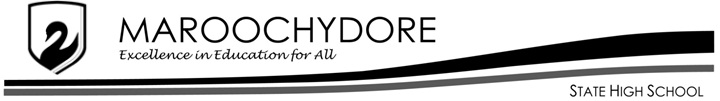 Year:Year:Unit: Subject:Subject:Assessment: LGLEARNING GOALS and SUCCESS CRITERIALEARNING GOALS and SUCCESS CRITERIALEARNING GOALS and SUCCESS CRITERIALEARNING GOALS and SUCCESS CRITERIALEARNING GOALS and SUCCESS CRITERIA13LessonsSC1SC1I can define the terms : classify, living, non-living, organism, characteristic, similarity, differenceI can define the terms : classify, living, non-living, organism, characteristic, similarity, differenceI can define the terms : classify, living, non-living, organism, characteristic, similarity, difference13LessonsSC2SC2I can explain classification and identify at least two everyday examples of where it is used I can explain classification and identify at least two everyday examples of where it is used I can explain classification and identify at least two everyday examples of where it is used 13LessonsSC3SC3I can identify at least 3 examples of living things and 3 examples of non-living thingsI can identify at least 3 examples of living things and 3 examples of non-living thingsI can identify at least 3 examples of living things and 3 examples of non-living things13LessonsSC4SC4I can recall the 7 characteristics of living things, and describe at least 3 of theseI can recall the 7 characteristics of living things, and describe at least 3 of theseI can recall the 7 characteristics of living things, and describe at least 3 of these13LessonsSC5SC5I can consider at least 3 reasons why scientists classify living thingsI can consider at least 3 reasons why scientists classify living thingsI can consider at least 3 reasons why scientists classify living things13LessonsSC6SC6I can classify objects and organisms into groups and list the characteristics used for each groupI can classify objects and organisms into groups and list the characteristics used for each groupI can classify objects and organisms into groups and list the characteristics used for each group13LessonsSC7SC7I can design a classification scheme to sort a variety of objects/organisms into groups based on their similarities and differences.I can design a classification scheme to sort a variety of objects/organisms into groups based on their similarities and differences.I can design a classification scheme to sort a variety of objects/organisms into groups based on their similarities and differences.13LessonsLG1LG1Students will understand that classification is the grouping of similar objects into groups based on their similar characteristics.Students will understand that classification is the grouping of similar objects into groups based on their similar characteristics.Students will understand that classification is the grouping of similar objects into groups based on their similar characteristics.24LessonsSC8SC8I can define the following terms: vertebrate, invertebrate, hierarchy, binomialI can define the following terms: vertebrate, invertebrate, hierarchy, binomialI can define the following terms: vertebrate, invertebrate, hierarchy, binomial24LessonsSC9SC9I can understand that classification systems have changed over time and recognise the 5 kingdom systemI can understand that classification systems have changed over time and recognise the 5 kingdom systemI can understand that classification systems have changed over time and recognise the 5 kingdom system24LessonsSC10SC10I can investigate classification systems used by Aboriginal and Torres Strait Islander peoples, and explain how they differ to those used by contemporary science (with respect to approach and purpose)I can investigate classification systems used by Aboriginal and Torres Strait Islander peoples, and explain how they differ to those used by contemporary science (with respect to approach and purpose)I can investigate classification systems used by Aboriginal and Torres Strait Islander peoples, and explain how they differ to those used by contemporary science (with respect to approach and purpose)24LessonsSC11SC11I can name the 3 major kingdoms: Animal, Plant and Fungi, and list at least 2 examples of each. I can name the 3 major kingdoms: Animal, Plant and Fungi, and list at least 2 examples of each. I can name the 3 major kingdoms: Animal, Plant and Fungi, and list at least 2 examples of each. 24LessonsSC12SC12I can identify that the backbone is the key physical characteristic that sorts the animal kingdom into vertebrates (Phylum Chordata) and invertebrates ( eg Arthropoda – insects)I can identify that the backbone is the key physical characteristic that sorts the animal kingdom into vertebrates (Phylum Chordata) and invertebrates ( eg Arthropoda – insects)I can identify that the backbone is the key physical characteristic that sorts the animal kingdom into vertebrates (Phylum Chordata) and invertebrates ( eg Arthropoda – insects)24LessonsSC13SC13I can name the 5 groups of vertebrates (mammals, birds, reptiles, fish and amphibians) and give at least 2 examples of eachI can name the 5 groups of vertebrates (mammals, birds, reptiles, fish and amphibians) and give at least 2 examples of eachI can name the 5 groups of vertebrates (mammals, birds, reptiles, fish and amphibians) and give at least 2 examples of each24LessonsSC14SC14I  can list in order the hierarchical system of classification from general to specific (Kingdom, Phylum, Class, Order, Family, Genus, Species)I  can list in order the hierarchical system of classification from general to specific (Kingdom, Phylum, Class, Order, Family, Genus, Species)I  can list in order the hierarchical system of classification from general to specific (Kingdom, Phylum, Class, Order, Family, Genus, Species)24LessonsSC15SC15I can use the binomial naming system (Genus, Species) to identify and give the correct scientific name for an organism from information provided.I can use the binomial naming system (Genus, Species) to identify and give the correct scientific name for an organism from information provided.I can use the binomial naming system (Genus, Species) to identify and give the correct scientific name for an organism from information provided.24LessonsLG2LG2Students will understand that living things can be organised using a hierarchical system of classification.Students will understand that living things can be organised using a hierarchical system of classification.Students will understand that living things can be organised using a hierarchical system of classification.33LessonsSC16SC16I can define the following terms: dichotomous, coupletI can define the following terms: dichotomous, coupletI can define the following terms: dichotomous, couplet33LessonsSC17SC17I can explain how a dichotomous key uses a couplet at each level to create the next divisionI can explain how a dichotomous key uses a couplet at each level to create the next divisionI can explain how a dichotomous key uses a couplet at each level to create the next division33LessonsSC18SC18I can distinguish between a branching key and a written keyI can distinguish between a branching key and a written keyI can distinguish between a branching key and a written key33LessonsSC19SC19I can use a provided key to identify an organismI can use a provided key to identify an organismI can use a provided key to identify an organism33LessonsLG3LG3Students will understand and be able to use different keys to identify organisms.Students will understand and be able to use different keys to identify organisms.Students will understand and be able to use different keys to identify organisms.46LessonsSC20SC20I can define the following terms:  food chain, decomposer, food web, trophic level, producer, consumer, herbivore, omnivore, carnivore, decomposer, microorganism, habitat, food webI can define the following terms:  food chain, decomposer, food web, trophic level, producer, consumer, herbivore, omnivore, carnivore, decomposer, microorganism, habitat, food webI can define the following terms:  food chain, decomposer, food web, trophic level, producer, consumer, herbivore, omnivore, carnivore, decomposer, microorganism, habitat, food web46LessonsSC21SC21I can construct a simple food chain from provided information and label the producers and consumersI can construct a simple food chain from provided information and label the producers and consumersI can construct a simple food chain from provided information and label the producers and consumers46LessonsSC22SC22I can distinguish between the different types of consumers ( herbivores, carnivores, omnivores, decomposers)  and the different feeding/trophic levelsI can distinguish between the different types of consumers ( herbivores, carnivores, omnivores, decomposers)  and the different feeding/trophic levelsI can distinguish between the different types of consumers ( herbivores, carnivores, omnivores, decomposers)  and the different feeding/trophic levels46LessonsSC23SC23I can classify organisms of an environment according to their position in a food chainI can classify organisms of an environment according to their position in a food chainI can classify organisms of an environment according to their position in a food chain46LessonsSC24                                             SC25SC24                                             SC25I can construct and interpret a food web to show relationships between organisms in an environmentI can predict how changes to a food web has an effect on the population of organisms  I can construct and interpret a food web to show relationships between organisms in an environmentI can predict how changes to a food web has an effect on the population of organisms  I can construct and interpret a food web to show relationships between organisms in an environmentI can predict how changes to a food web has an effect on the population of organisms  46LessonsLG4LG4Students will understand that food chains and food webs can show the interactions that occur between living organisms. Students will understand that food chains and food webs can show the interactions that occur between living organisms. Students will understand that food chains and food webs can show the interactions that occur between living organisms. 53LessonsSC26SC26I can define the following terms:  impact, invasive, introduced, pestI can define the following terms:  impact, invasive, introduced, pestI can define the following terms:  impact, invasive, introduced, pest53LessonsSC27SC27I can identify at least 5 ways that humans have impacted ecosystems , for example, deforestation, pollution, introduced speciesI can identify at least 5 ways that humans have impacted ecosystems , for example, deforestation, pollution, introduced speciesI can identify at least 5 ways that humans have impacted ecosystems , for example, deforestation, pollution, introduced species53LessonsSC28SC28I can investigate Aboriginal and Torres Strait Islander peoples’ responses to the disruptive interactions of invasive pest species, and explain their effect on important food webs that many communities are a part of, and depend on, for produce and medicineI can investigate Aboriginal and Torres Strait Islander peoples’ responses to the disruptive interactions of invasive pest species, and explain their effect on important food webs that many communities are a part of, and depend on, for produce and medicineI can investigate Aboriginal and Torres Strait Islander peoples’ responses to the disruptive interactions of invasive pest species, and explain their effect on important food webs that many communities are a part of, and depend on, for produce and medicine53Lessons SC29 SC29I can research the use of fire by traditional Aboriginal peopleI can research the use of fire by traditional Aboriginal peopleI can research the use of fire by traditional Aboriginal people53LessonsSC30SC30I can investigate the effects the introduction of cane toads has had on the environment and other living thingsI can investigate the effects the introduction of cane toads has had on the environment and other living thingsI can investigate the effects the introduction of cane toads has had on the environment and other living things53LessonsLG5LG5Students will understand the effects humans have had on living systems.Students will understand the effects humans have had on living systems.Students will understand the effects humans have had on living systems.